§123.  Local option questionsAny one or more of the following questions may be voted on in a local option election held under section 121.  Each question applies to both full-time and part-time licensed establishments.  [PL 1987, c. 342, §18 (RPR).]1.  Sale of liquor for consumption on the premises on days other than Sunday.  Shall this municipality authorize the State to issue licenses for the sale of liquor to be consumed on the premises of licensed establishments on days other than Sunday?[PL 1997, c. 373, §30 (AMD).]2.  Sale of spirits for off-premises consumption on days other than Sunday.  Shall this municipality authorize the State to permit the sale of spirits for off-premises consumption on days other than Sunday?[PL 2021, c. 658, §61 (AMD).]2-A.  Sale of malt liquor and wine for consumption off the premises on days other than Sunday.  Shall this municipality authorize the State to issue licenses for the sale of malt liquor and wine to be consumed off the premises of licensed establishments on days other than Sunday?[PL 1997, c. 373, §30 (AMD).]3.  Sale of liquor for consumption on the premises on Sundays.  Shall this municipality authorize the State to issue licenses for the sale of liquor to be consumed on the premises of licensed establishments on Sundays?[PL 1997, c. 373, §30 (AMD).]4.  Sale of spirits for off-premises consumption on Sundays.  Shall this municipality authorize the State to permit the sale of spirits for off-premises consumption on Sundays?[PL 2021, c. 658, §62 (AMD).]4-A.  Sale of malt liquor and wine for consumption off the premises on Sundays.  Shall this municipality authorize the State to issue licenses for the sale of malt liquor and wine to be consumed off the premises of licensed establishments on Sundays?[PL 1997, c. 373, §30 (AMD).]5.  Operation of state liquor stores and agency liquor stores on Sunday. [PL 1987, c. 342, §18 (RP).]6.  Sale of spirits to be consumed on the premises on Sunday. [PL 1987, c. 342, §18 (RP).]7.  Sale of malt liquor and wine to be consumed on the premises on Sunday. [PL 1987, c. 342, §18 (RP).]8.  Sale of malt liquor and wine for consumption on the premises on Sunday. [PL 1987, c. 342, §18 (RP).]9.  Operation of bottle clubs. [PL 1987, c. 342, §18 (RP).]SECTION HISTORYPL 1987, c. 45, §A4 (NEW). PL 1987, c. 342, §18 (RPR). PL 1991, c. 95, §§1-4 (AMD). PL 1997, c. 373, §30 (AMD). PL 2013, c. 368, Pt. V, §§24, 25 (AMD). PL 2021, c. 658, §§61, 62 (AMD). The State of Maine claims a copyright in its codified statutes. If you intend to republish this material, we require that you include the following disclaimer in your publication:All copyrights and other rights to statutory text are reserved by the State of Maine. The text included in this publication reflects changes made through the First Regular and First Special Session of the 131st Maine Legislature and is current through November 1, 2023
                    . The text is subject to change without notice. It is a version that has not been officially certified by the Secretary of State. Refer to the Maine Revised Statutes Annotated and supplements for certified text.
                The Office of the Revisor of Statutes also requests that you send us one copy of any statutory publication you may produce. Our goal is not to restrict publishing activity, but to keep track of who is publishing what, to identify any needless duplication and to preserve the State's copyright rights.PLEASE NOTE: The Revisor's Office cannot perform research for or provide legal advice or interpretation of Maine law to the public. If you need legal assistance, please contact a qualified attorney.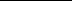 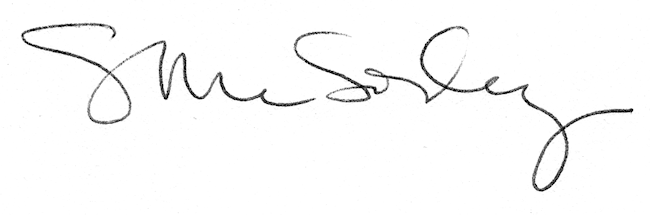 